سوالات امتحان، یک مرحله از فرایند آموزش است و به صورت کتاب‌باز و تحلیلی که بهترین نوع آزمون می‌باشد ارائه می‌گردد.شما یک هفته فرصت دارید در خصوص این سوال‌ها تحقیق نمایید؛ از دوستان و بستگان خود سوال کنید و در مورد آنها بحث نمایید اما آنچه مهم است اینکه با تحلیل و قلم خود پاسخ دهید.پایه پاسخ باید مطالب کتاب، و شاخ و برگ آن باید تحلیل و نظر شما باشد. لطفاً دقت فرمایید حرف‌های کلی و دانستنی‌های عرفی و قبلی خود را در پاسخ نیاورید؛ پاسخ فقط باید مبتنی بر مطالب کتاب باشد.در حالی که ممکن است تصور شود سوال‌ها طولانی و سخت است، ولی با راهنمایی‌های زیادی که در توضیح داخل سوال، لوح فشرده و درسنامه هست کاملاً می‌توانید یک جواب منطقی و قانع‌کننده ارائه دهید.از پرگویی بپرهیزید و جان مطلب را در بهترین شیوه و کمترین حجم به شرط گویا بودن ارائه دهید.خوب پاسخ دادن و توانایی نوشتن با کمترین خط‌خوردگی و واضح از مزایای بینش‌پژوهی است که قابلیت استاد یا مربی شدن را دارد.***********************************************************************۱. مهمترین مشکل مسأله شناخت‌شناسی چیست؟ ۲. آیا در عالم شناخت ممکن است؟ آیا شناخت‌ها با خطا و اشتباه عجین نیست؟۳. نظرات مختلف برای حل مسأله شناخت را به طور خلاصه بیان نموده نظر منتخب را تبیین نمایید.                      بسم الله الرحمن الرحیم           آزمون کتاب ‌باز- تحلیلی/ مرحله نهم- کتاب معرفت‌شناسینام خانوادگی/نام:                                                              کد ملی:                                           تاریخ برگزاری:نام استان/شهرستان:                                                          نام استاد:                                                            نمره: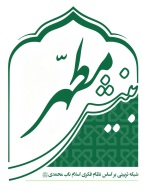 